Тема: В мире занимательная математикаЦель: Знать изученные единицы знаний по математике. Развивать вычислительные. Развивать умственные способности, связанные с формированием устойчивых познавательных интересов, самостоятельность в поисках способов решения поставленных задач. Расширять кругозор. Развивать умение коллективной работы, взаимовыручку. Ход занятия1.Мотивация Чтоб водить корабли, Чтобы в небо взлететь, Надо многое знать,Надо много уметь! И при этом, и при этом, Вы заметьте-ка, Очень важная наука …    Математика!2. Разминка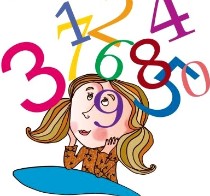 а)  Логические задачи. 1) В село прибыли из города в одно и то же время два автомобиля.Первый ехал медленнее, чем второй. Какая машина раньше выехала из города?2).Катя и Света переводили картинки. Они начали делать это одновременно и закончили вместе. Причем Катя переводила картинки быстрее Светы. Кто перевел больше картинок? Кто меньше?б )Графический диктант «Лягушонок»: 3 клетки вправо, 2 – вниз, 3 – вправо, 2 – вверх, 3 – вправо, 2 – вниз, 3 – вправо, 4 – вниз, 3 – влево, 2 – вниз, 2 – вправо, 1 – вниз, 2 – влево, 2 – вниз, 1 – вправо, 1 – вверх, 2 – влево, 2 – вниз, 1 – влево, 2 – вверх, 2 – влево, 1 – вверх, 1 – влево, 1 – вниз, 2 – влево, 2 – вниз, 1 – влево, 2 – вверх, 2 – влево, 1 – вниз, 1 – вправо, 2 – вверх, 2 – влево, 1 – вверх, 2 – вправо, 2 – вверх, 3 – влево, 4 – вверх, 3 – вправо, 2 – вверх. Дорисуй по клеткам глаза и рот лягушонку, раскрась его цветными карандашами.3. « Хочу все знать!» а ) Расставьте в кружках цифры от 1 до 7 так, чтобы сумма вдоль каждой из линий была одинаковой. 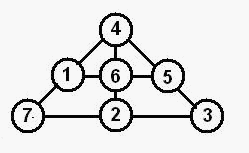 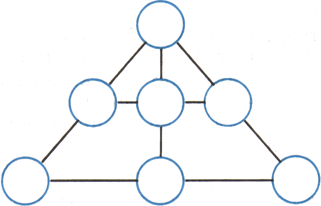                                                                                            Ответ:  б  )Помогите Гномику    угадать цифры. 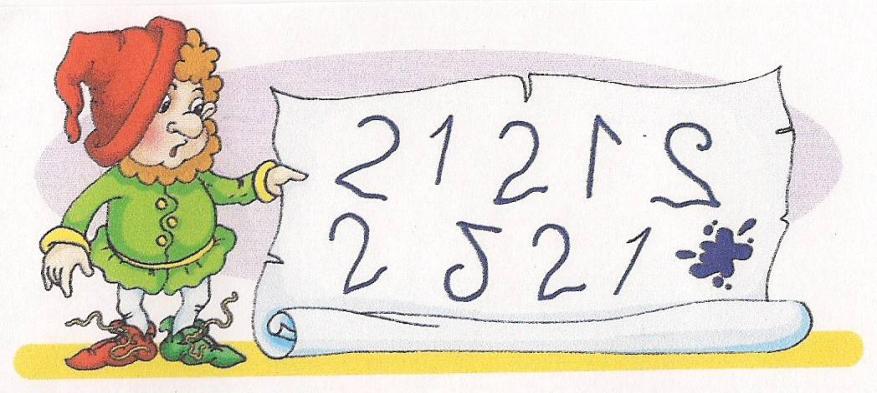   И вставьте числа, чтобы получилось верное равенство.в )   Какие фигуры встречаются в «Веселых  человечках»?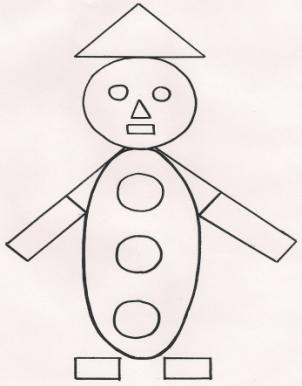 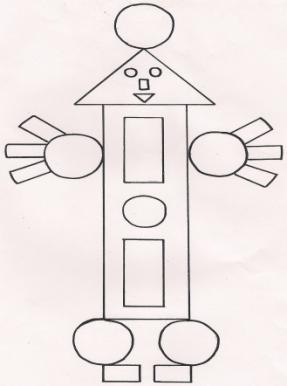                    4. « Дорога знаний»а ) .Числа эти  вы сложите –       сумму побыстрей найдите!5. РефлексияНа столах у вас лежат солнышко и тучка. Я попрошу вас, чтобы вы, прикрепили на доске: солнышко, если на уроке вам было интересно и у вас было хорошее настроение, или тучку, если на уроке вам было скучно и у вас было плохое настроение.-+=5+-=820 10 2 08 2 5 5 5 4 1 23 4 10 42